                                    ……………………………………………………     Önceleri bir köpek almıştı babam bize. Onu çok seviyorduk. Minicikti, yavruydu daha. Ama kısa sürede bir büyüdü ki.. Koskocaman bir kurt köpeği oldu. Tasmasından tutup onu gezdiren babamı bile istediği yöne çekip sürükleyebilecek kadar irileşmişti. Kimseyi ürkütmesin diye arka bahçenin en dibindeki kulübesinde zincirle bağlı tutmak zorundaydık yani. Bunun için de çok üzülüyorduk. Çok güzeldi, ama yeteneklerini değerlendiremeyen tutsak bir köpekti o.    Bir gün babam köye götürdü onu, isteyen birine verdi. Ablamla ben çok üzüldük. Ama hiç değilse bundan böyle daha özgürce yaşayacak, iyi bir bekçi köpeği olacaktı.                                                               Ayla ÇINAROĞLU            Soruları metne göre cevaplayınız1- Sizce bu metne en uygun başlık ne olmalıdır ?   …………………………………………………………………………………2- Çocuklara köpeği kim almış ? ……………………………………………………………………………………3- Çocukların köpeği hangi cinstir ?  ……………………………………………………………………………………4- Köpeği niçin zincirle bağlıyorlardı ? ……………………………………………………………………………………..5- Köpek, yeteneklerini niçin değerlendiremiyordu ?  ……………………………………………………………………………………6- Babası köpeği, niçin köye götürerek isteyen birine vermiş olabilir ? ……………………………………………………………………………………Eş anlamlı (anlamdaş)sözcükler:Yazılışları ve okunuşları ayrı anlamları aynı olan sözcüklerdir .ÖrZıt anlamlı(karşıt)sözcükler:Anlamları birbirinin tersi (karşıtı) sözcüklere zıt anlamlı sözcükler denir.Ör:Eş sesli(sesdeş ) sözcükler:Yazılışları aynı anlamları farklı sözcüklerdir.Ör:                                       MİNİ TEST1-“ Basit” kelimesinin eş anlamlısı aşağıdakilerden hangisidir?	A) kolay	B) karışık	C) sade	2-“Ödül” kelimesinin eş anlamlısı aşağıdakilerden hangisidir?	A) başarı	B) zafer	C) mükâfat	                           4- “Irak” kelimesinin eş anlamlısı aşağıdakilerden hangisidir?	A) uzak	B) yabancı	C) akraba	 5-“Tamir” kelimesinin anlamdaşı aşağıdakilerden hangisidir?	A) yapım	B) onarım	C) ek	                           6-“Esir” kelimesinin eş anlamlısı aşağıdakilerden hangisidir?	A) tembel	B) bağlı	C) tutsak	 7-“Fil çok güçlü bir hayvandır.” Cümlesinde altı çizili olan kelimenin yerine aşağıdakilerden hangisini yazabiliriz?	A) ağır	B) saldırgan	C) kuvvetli	  8-“Araba çok hızlı gidiyordu.” Cümlesinde altı çizili kelimenin yerine aşağıdakilerden hangisini yazarsak anlamı değişmez?	A) sürekli	B) koşucu	C) süratli	 9-“Çoğul” kelimesinin zıt anlamlısı aşağıdakilerden hangisidir?	A) çok	B) iyi	C) tekil	10-“Sevinç” kelimesinin zıt anlamlısı aşağıdakilerden hangisidir?	A) yorgunluk	B) müjde	C) üzüntü	11-“Bahçemizden gül topladım.” Cümlesinde hangi kelime eş seslidir?	A) gül	B) topladım	C) Bahçemizden	12-“Fırından beş tane taze ekmek aldım.” Cümlesinde eş sesli kelime hangisidir?	A) aldım	B) ekmek	C) beş	 13-Aşağıdaki kelimelerden hangisi eş seslidir?	A) dolu	B) yaprak	C) tuz	           Aşağıda verilen sözcüklerin karşısına eş anlamlılarını(anlamdaş) yazınız           Aşağıda verilen sözcüklerin karşısına eş anlamlılarını(anlamdaş) yazınız           Aşağıda verilen sözcüklerin karşısına eş anlamlılarını(anlamdaş) yazınız           Aşağıda verilen sözcüklerin karşısına eş anlamlılarını(anlamdaş) yazınızdoğaihtiyarmektepvakitmuallimdoktor           Aşağıda verilen sözcüklerin karşısına zıt anlamlılarını(karşıt) yazınız           Aşağıda verilen sözcüklerin karşısına zıt anlamlılarını(karşıt) yazınız           Aşağıda verilen sözcüklerin karşısına zıt anlamlılarını(karşıt) yazınız           Aşağıda verilen sözcüklerin karşısına zıt anlamlılarını(karşıt) yazınızdoğaihtiyarmektepvakitmuallimdoktor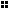 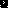 